Souhlas zákonného zástupce s krátkodobým vycestováním dítěte do zahraničí
Consent of a Legal Representative with a Short Stay of a Child Abroad Já, matka / otec (zaškrtněte)
I, mother / father (tick),souhlasím, aby mé dítě
give a consent, that my childvycestovalo do zahraničí za těchto podmínek:
travels abroad under following conditions:___________________________________ověřený podpis osoby, která uděluje souhlas
verified signiture of the person giving consent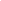 Jméno a příjmení 
Name and SurnameDatum narození
Date of birthAdresa
AddressTelefon a e-mail
Phone and e-mailJméno a příjmení 
Name and SurnameDatum narození
Date of birthČíslo OP/pasu
ID/Passport numberPoznámky 
CommentDoba pobytu v zahraničí 
Period of stay abroad Doba pobytu v zahraničí 
Period of stay abroad Od
From      10.7.2024Do 
Till  19.7.2024Místo pobytu v zahraničí 
Place of stay abroadBulharsko – oblast Ravda , hotel Bijou Účel cesty do zahraničí (zaškrtněte)
Purpose of the journey abroad (tick)Účel cesty do zahraničí (zaškrtněte)
Purpose of the journey abroad (tick)Dovolená
HolidayNávštěva rodiny
Family visitxJiné 
Other  Letní dětský tábor – Pionýr ,z.s. Pionýrská skupina Dubí 2Doprovod dítěte
Person accompanying the childDoprovod dítěte
Person accompanying the childDoprovod dítěte
Person accompanying the childDoprovod dítěte
Person accompanying the childDoprovod dítěte
Person accompanying the childVztah k dítěti (zaškrtněte)
Relationship to child (tick)Vztah k dítěti (zaškrtněte)
Relationship to child (tick)Jméno a příjmení 
Name and SurnameDatum narození
Date of birthTelefon a e-mail
Phone and e-mailMatka MotherJiřina Neumannová24.6.1962+420607726856jirinapetrova@seznam.czOtec FatherJiřina Neumannová24.6.1962+420607726856jirinapetrova@seznam.czxJiné OtherJiřina Neumannová24.6.1962+420607726856jirinapetrova@seznam.czV
Signed inDne
Date